Publicado en Zaragoza el 28/03/2018 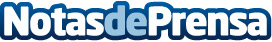 Tutupé, nuevo servicio de peluquería y estética a domicilio que busca revolucionar el sectorTutupé ha llegado para revolucionar el sector de la peluquería y estética a domicilio con un nuevo concepto de tratamientos de belleza personalizados y con un modelo de negocio basado en la tecnología. Al frente de este proyecto se encuentra una startup con sede en Madrid que, con la finalidad de reinventar lo que ya existe, ha decidido explorar esta nueva 'beauty experience' entre usuario y profesionalDatos de contacto:Carlos SinausiaCEO de TutupéNota de prensa publicada en: https://www.notasdeprensa.es/tutupe-nuevo-servicio-de-peluqueria-y-estetica_1 Categorias: Nacional Moda Emprendedores E-Commerce Medicina alternativa Belleza http://www.notasdeprensa.es